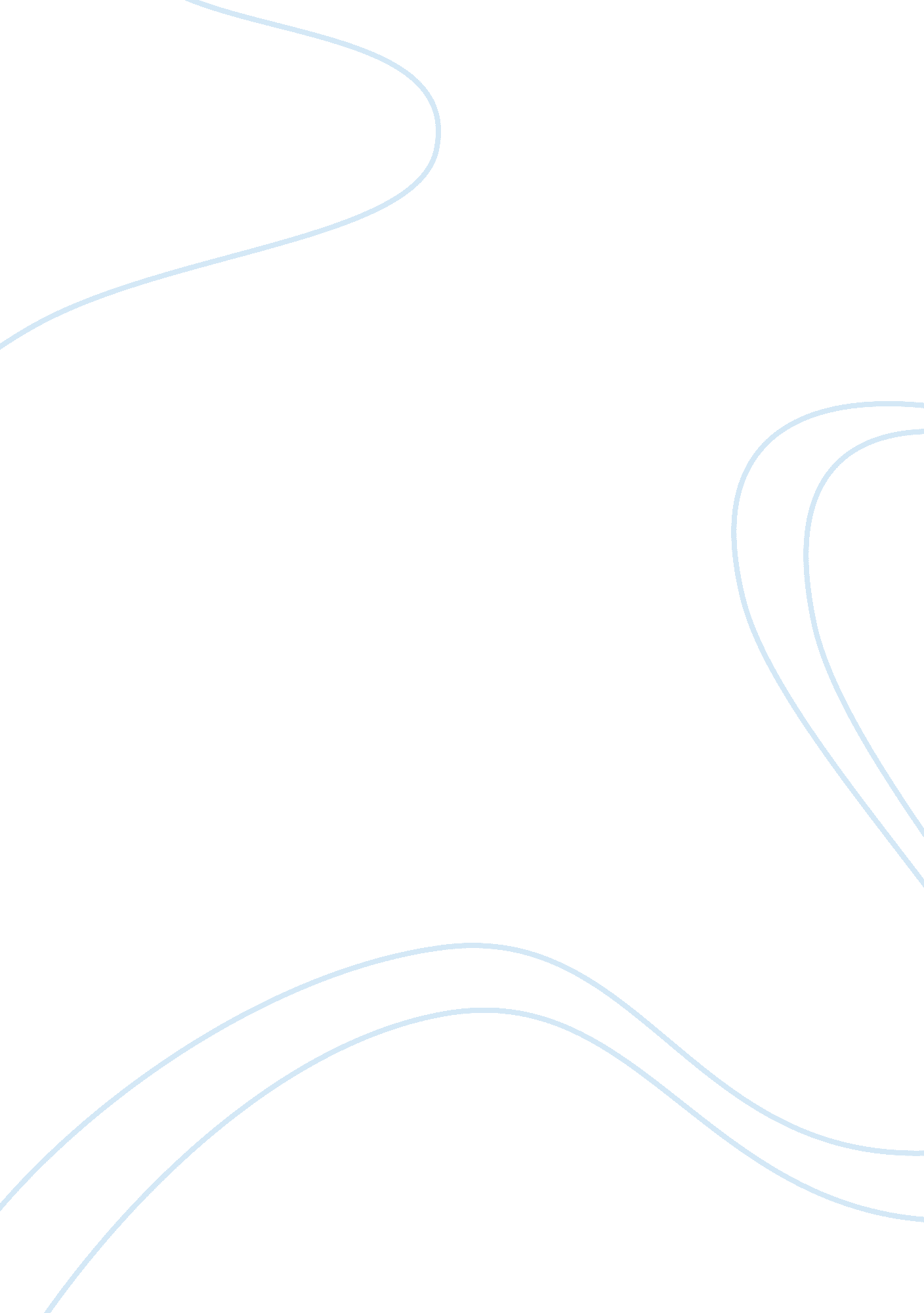 Good essay on why people choose us for travelingBusiness, Customers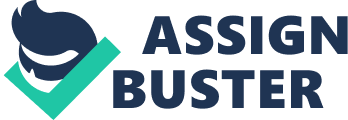 We offer custom-made outdoor plan with professional photographer designed by Professional Guide Spencer. Three main services offered are: individual outdoor plan, training of equipment selection and course of survival into the wild. 
As a wild survivor professional, Spencer has extreme outdoor experiences at China and the U. S. He is an amateur cameraman as well and he knows where all the good sides for photographing are. Possessing these skills, Spencer is a person who will help our customers to experience wild outdoor activity and advice them how to look for the best position for making photos and guide them straight to the points. 
For example, if you travel to Denali National park in Alaska, we are glad to give you the opportunity of staying in the cabins of the park and having a close contact with nature. Who knows – maybe a little fox or squirrel will knock on your door in the morning?.. Besides, furnishings and atmosphere of the cabin could be even better than those in the hotels. All these impressions can only be known by the true enthusiastic travelers. 
Lots of other travel companies will offer you living in hotels which could be far away from the park, as a result giving you only a superficial look at the area. Afterwards, you will never feel all the charm and beauty of this place by choosing such an option as above. For real photography lovers, it’s not likely to make the photos which are similar and famous like those published in National Geographic magazine. 
Taking into count the fact that many of people have not ever had wild outdoor experiences before, we will provide you with few useful professional suggestions of equipment depending on various destinations, seasons, and situations. 
Considering the excessive prices and weights of professional equipment, we also offer a rent option for people who just don’t want to buy these things or foreigners as well. 
The main object of my service is the custom-made outdoor plan. We will be proposing you to try out some mature routes around U. S national parks. Moreover, we can plan a special individual route in accordance to our customers’ skills — some people enjoy the experience of a wild life, others would like to find out these incredible amazing places we have seen on National Geography. As a continuation, if you are just interested in a wild life, we will also offer you some tips of living staying in the wild, such as: how to choose the camping location; how to find out the North by stars without compass, and what should we do when we face to a bear? How Can I Make My Travel Plan? All you have to do is to e-mail us, telling where you would like to go, as for your own wish, how many people will be participating in that trip together with you, and other important details. Once we get your e-mail, we will design for you 2 or 3 plans for choosing. This procedure takes no less than 15days. Should I Worry About The Equipment? There is no need for worries, as we do provide rental service for you. So if you do not have a camera or some devices are missing in your travel bag — just let us know and we will gladly assist you by providing all that you need for a nice photographing trip How Do I Pay For My Order? We accept Online/PayPal transfer. Once we have got your payment, we will send you the conformation via email. You are also welcome to ask any questions by sending an e-mail as well. What Are The Prices? You will be pleasantly surprised, as our prices are really competitive. If you check all the advantages we offer, they are the best in the industry, compared with unsurpassed value of impressions which you will get by choosing us. 